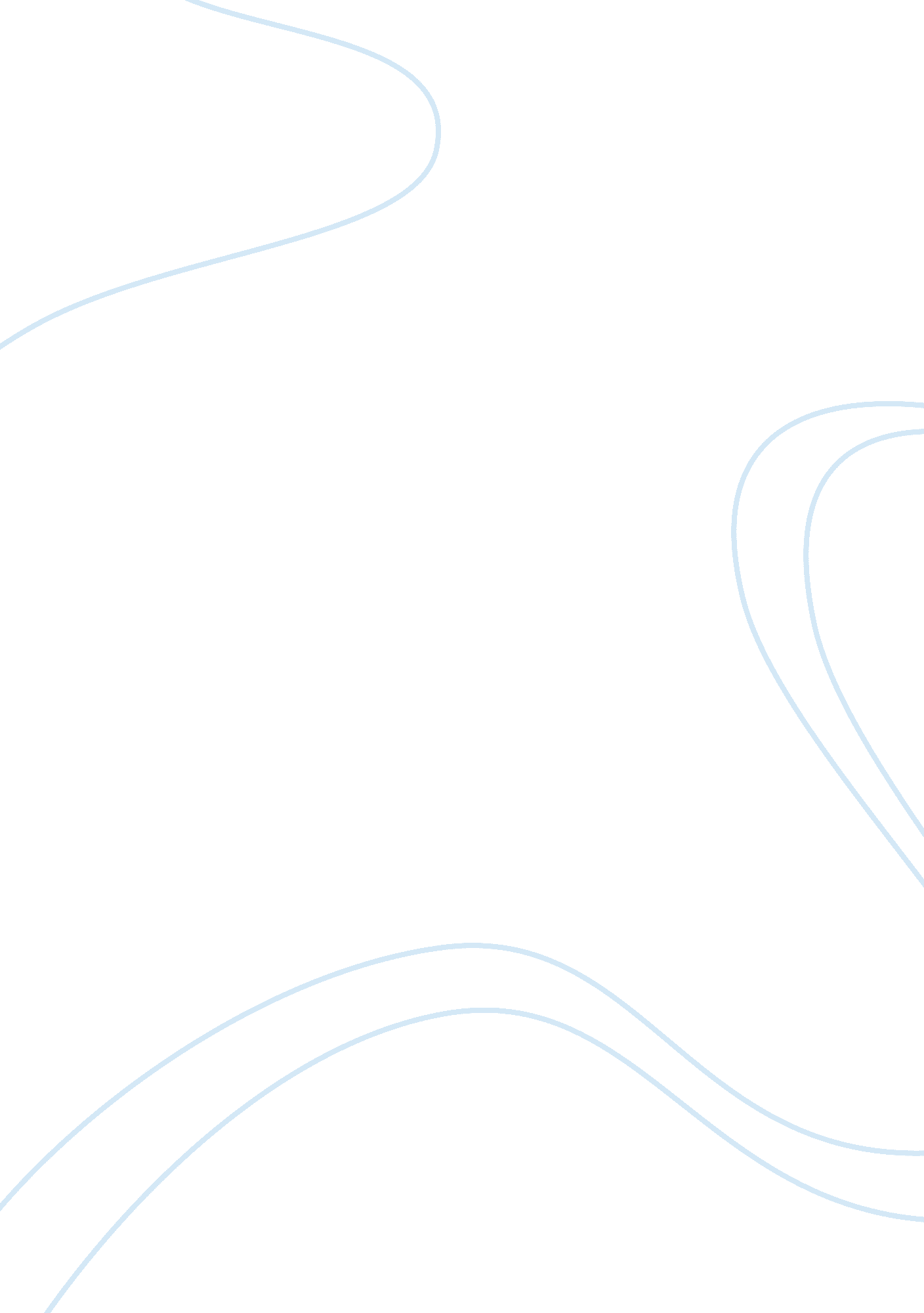 Decision making processSociology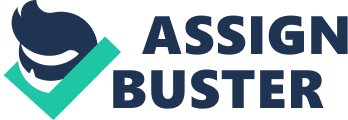 The public and a special committee for the project will therefore be involved in the decision-making process that. The public, through the different stakeholders, will participate in the initial decision-making stage that will involve the identification of possible alternatives whose implementation will meet people’s needs. Investors whose interest lies in the decision on application of the tract will also be involved in the identification of possible applications (Burger 29). The committee of experts that will be instituted by the tract’s caretaker institution for managing the tract will then take the active decision making role. It will analyze offered opinions by the public and investors to determine and align their exact meanings. It will then conduct research on factors to the tract and potential effects of identified options and conduct analysis to inform its decision on the project (Schermerhorn 93). 
The decisions will be made at different times and in different forums. The public has undertaken its role in the decision-making through specialized forums that were organized, separately, for students, researchers, farmers, and local residents to offers their opinions on the possible application of the land for their best interests. Investors’ decisions and the decisions at different stages of the management committee are scheduled for the next two months. The following timeline shows the timeline for the past decisions and proposed schedule for future decisions by investors and the committee. 
Time 
Activity 
1st to 7th April 2013 
A forum for the residents to express their proposed decisions over the tract’ application 
23rd to 26th April 2013 
A forum for farmers to express their views and concerns 
10th to 13 May 2013 
The organized debate for students on the most suitable application of parts of the tract 
5th and 6th June 2013 
A forum for researchers’ analytical views on possible applications of the tract and involved consequences 
2nd to 5th July 2013 
Investors’ forum of their proposed ventures in the tract and possible consequences 
25th to 30th July 2013 
Committee’s review, clarification, and realignment of the offered opinions 
4th to 12th August 2013 
Selection of the most suitable decisions for the tract 
21st to 24th August 2013 
Exploration of factors around the selected alternatives 
28th and 29th August 
Deliberations and decision on the most suitable option for the tract 